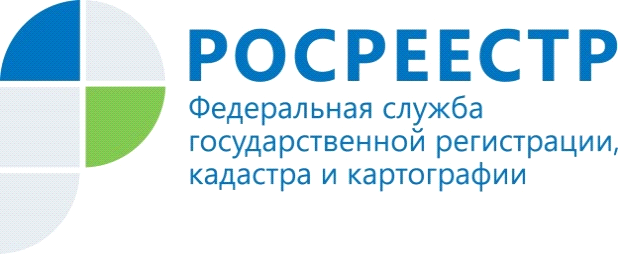 Границы особой экономической зоны  «Красноярская технологическая долина» внесены в Единый государственный реестр недвижимости (ЕГРН)         Границы особой экономической зоны  г. Красноярска внесены в Единый государственный реестр недвижимости.Особая экономическая зона «Красноярская технологическая долина» создана постановлением Правительства РФ от 29.12.2020 №2332.Расположена на шести специально отведенных для этого участках, которые находятся в непосредственной близости от Красноярского металлургического завода (КраМЗ) и Красноярского алюминиевого завода. Площадь территории составляет 247 га.Как отмечал заместитель Министра экономического развития России Сергей Галкин, создание особой экономической зоны в Красноярском крае является одним из ключевых мероприятий в рамках масштабного проекта «Енисейская Сибирь», объединяющего экономический потенциал Красноярского края, Хакасии и Тывы.  Руководитель Управления Росреестра по Красноярскому краю Татьяна Голдобина :           «Особая экономическая зона - часть территории, на которой действует особый режим осуществления предпринимательской деятельности. Наличие в ЕГРН сведений о границах  таких зон позволит потенциальным инвесторам получать информацию о правовом режиме земельных участков, входящим в данную зону, что, способствует формированию благоприятных условий для ведения бизнеса».Материалы подготовлены Управлением Росреестра по Красноярскому краюКонтакты для СМИ:тел.: (391)2-226-756е-mail: pressa@r24.rosreestr.ru«ВКонтакте» http://vk.com/to24.rosreestr«Instagram»:rosreestr_krsk24